PLANEJAMENTO DO TRABALHO PEDAGÓGICO ESCOLA MUNICIPAL “FARID SALOMÃO”PROFESSORA: GEÓRGIA MARTINS / “1º ANO B”PERÍODO: De 13/07/2020 A 15/07/2020Atividade Domiciliar Sob Decreto Estadual 64.862/20 e Decreto Municipal 1.852, 16/03/2020Correção das atividades da semanaDe 06/07/2020 A 08/07/2020SEGUNDA FEIRA:.  LISTA É PESSOALMÚSICA ESCRITA NO CADERNO,TERÇA FEIRA 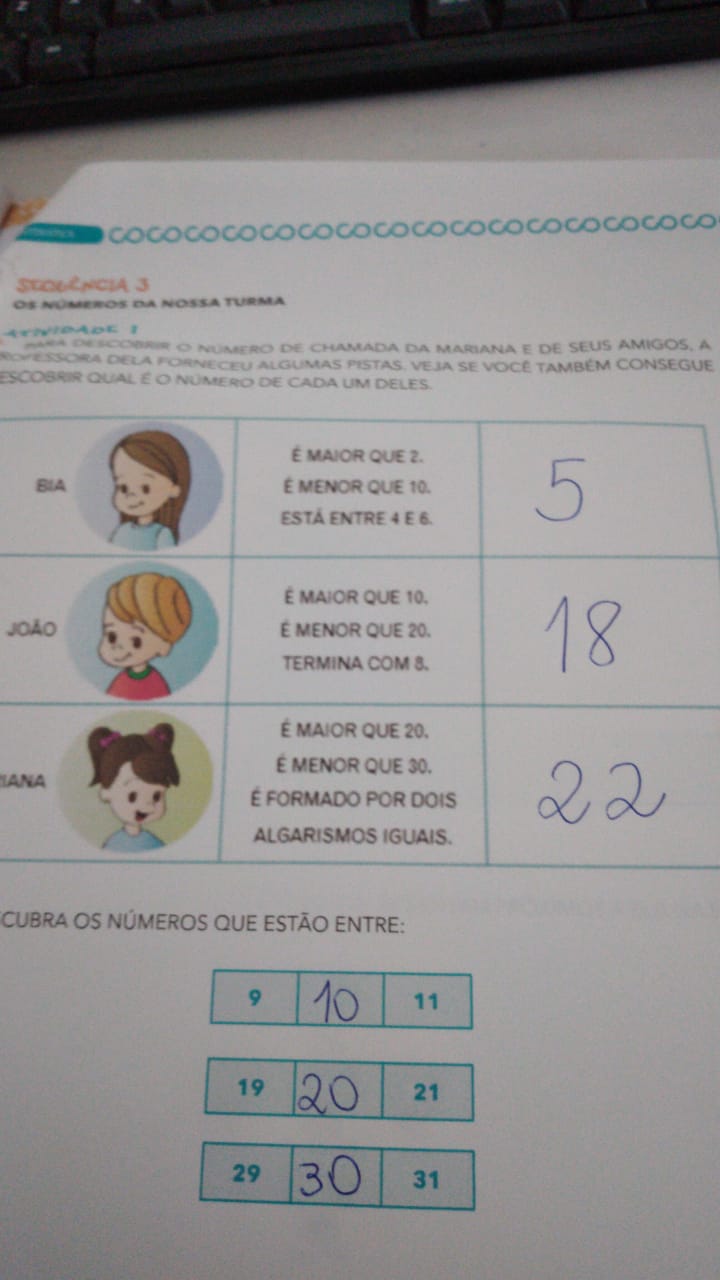 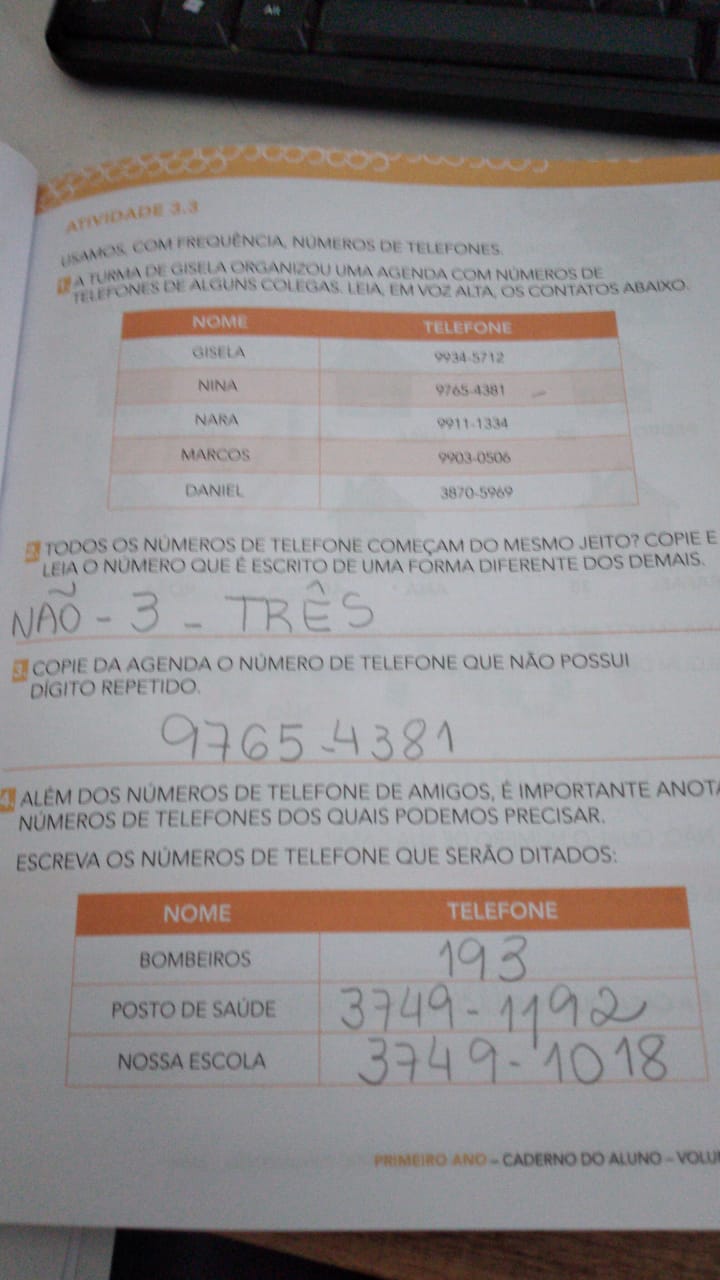 SEGUNDA-FEIRATERÇA-FEIRAQUARTA-FEIRALIVRO LER E ESCREVER PÁGINA 135 LEITURA E ESCRITA DE PARLENDAS, OUÇA A MÚSICA :https://youtu.be/FrfRL0rrE1E(É SÓ COPIAR O LINK E COLAR NO YUO TUBE )CIRCULE NO TEXTO AS PALAVRAS QUE A MAMÃE IRÁ DITAR:VIOLÃOPRISÃODELEGADOREQUEBRADODESENGONÇADOAPOSTILA  APRENDER SEMPRE MATEMÁTICA( SOMENTE ATIVIDADE 2)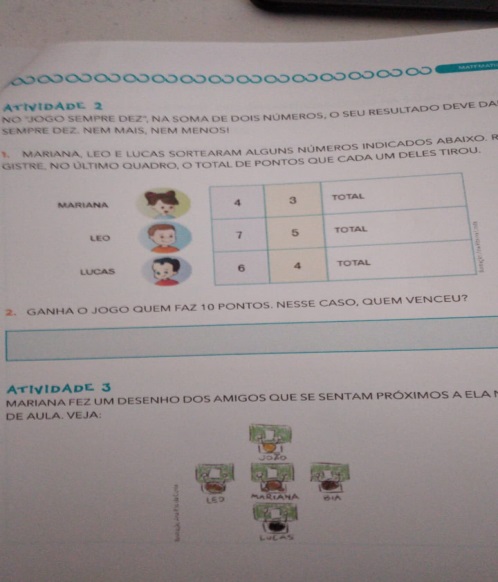 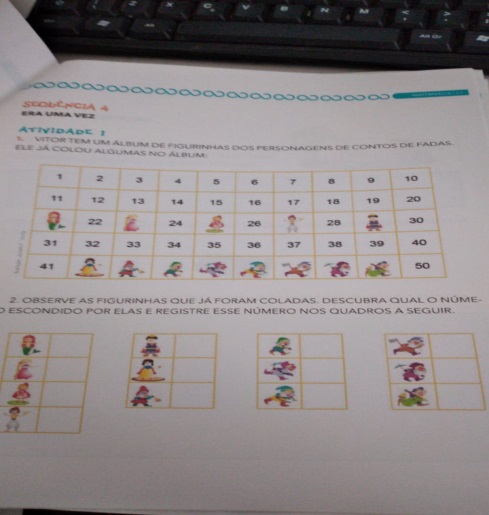 EMAI PÁG.22 –SAPATOS,TELEFONES E CASASATIVIDADE  3.4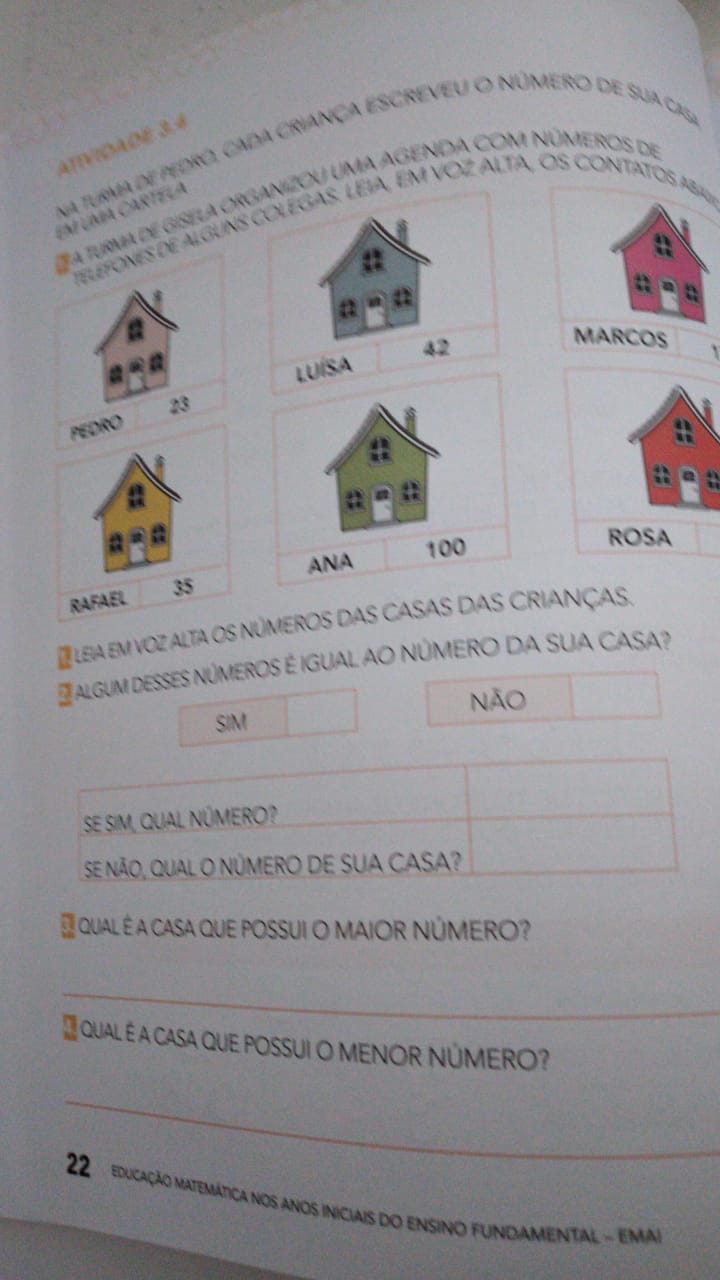 